1 Application·Overload protection·Short circuit protection·Protect people against indirect contacts and additional protection against direct contacts.·Protect installations against fire hazard due to insulation faults.·Single phase and three phase applications(220V/380V)·Control electric circuitsSuitable for industrial, commercial, high-rise and civil residences circuit protection.2 Type designationCQB2LE-63Frame size rated currentElectronic RCBODesign serial numberMiniature circuit breaker                             Company code3 Technical data4  Nominal operation conditions1 Ambient operating temp. range：-5℃~40℃；≤90%/20℃；≤50%/40℃2 Operating altitude： ≤2000m 3 Pollution degree： 2 4 Overvoltage category：  "Ⅱ"5 Mounting type：Din rail embedded(TH35-7.5).6 Terminal connection type：Cable7 Terminal Torque: 2.5N.m5  Dimensions （unit :mm）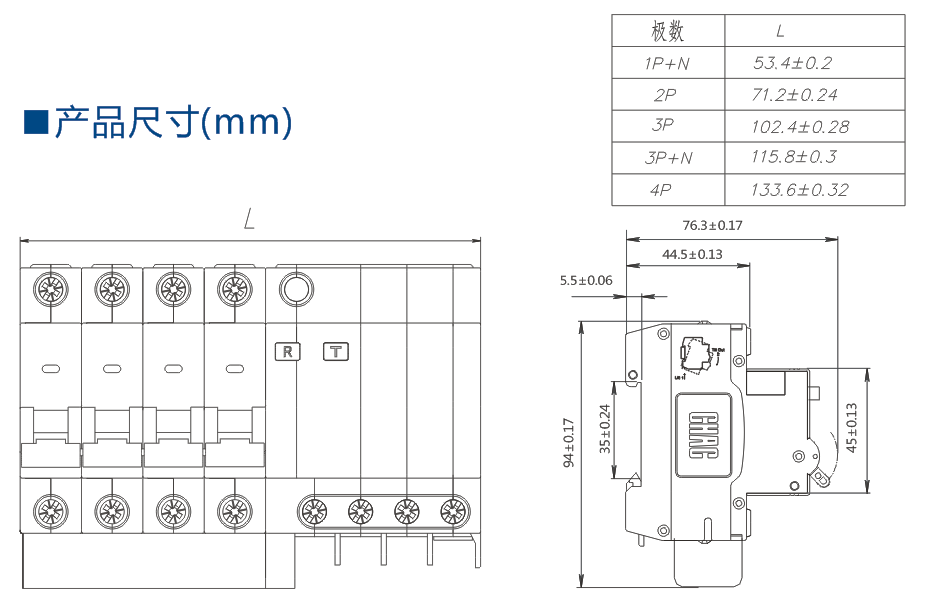 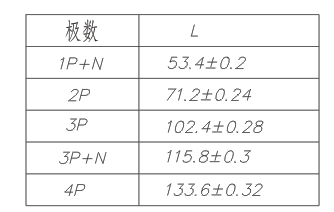 SpecificationsSpecificationsInsulation voltage500VNominal current(A)6A、10A、16A、20A、25A、32A、40A、50A、63ARated frequency50Hz / 60HzNumber of poles2P 、3P 、4P 、1P+N 、3P+NRated breaking capacity Icn=Ics(A)6000ARated residual action current(mA)30、50、75、100、300Rated residual making and breaking capacity2000AImpulse voltage-endurance performance of insulationa. The poles are linked together with neutral poles to withstand a peak impulse voltage of 6000V  ;b ．Connected with neutral poles, each pole can withstand a shock voltage with a peak value of 8000V between poles and metel。Mechanical life(cycles)10000Electrical life(cycles)6000Tripping characteristicsB 、 C 、 DProtection Class IPIP20StandardIEC61009-1   Compliant certificationCCC